                    ΕΝΩΣΗ					   ΔΙΚΑΣΤΩΝ   &   ΕΙΣΑΓΓΕΛΕΩΝ			        ΠΡΩΤΟΔΙΚΕΙΟ ΑΘΗΝΩΝ          ΚΤΙΡΙΟ 6 –ΓΡΑΦΕΙΟ 210 ΤΗΛ: 2132156114-  FAX 210 88 41 529	       Τ.Κ. 101. 71       e- mail: endikeis@otenet.gr                                                                               Προς τον Υφυπουργό Εθνικής Άμυνας                                            κ. Νικόλαο Χαρδαλιά                                                                                                Αθήνα, 9-3-2023                                 Αξιότιμε κύριε Υπουργέ, 1. Στην από 22-2-2023 συνάντησή μας, η οποία διεξήχθη σε πολύ καλό κλίμα, σας υποβάλλαμε προφορικώς τα ακόλουθα αιτήματα:      α. της πρόσβασης των μελών της Ένωσης Δικαστών και Εισαγγελέων και της παροχής υπηρεσιών υγείας σ’ αυτά καθώς και στους/στις συζύγους και στα τέκνα αυτών στα Στρατιωτικά Νοσοκομεία ανά την επικράτεια και      β. της πρόσβασης των μελών μας στις Στρατιωτικές Λέσχες, όπου αυτές υφίστανται.2. Κατόπιν των παραπάνω, σας υποβάλλουμε και εγγράφως τα άνω αιτήματα και δη:     α. της χορήγησης, δια αποφάσεώς σας, του δικαιώματος υγειονομικής εξέτασης και νοσηλείας στα Στρατιωτικά Νοσοκομεία (ΣΞ, ΠΝ, ΠΑ) στα μέλη της Ένωσής μας, στους/στις συζύγους και στα τέκνα αυτών, με την ακόλουθη διευκρίνηση:          το σύνολο των μελών μας ανέρχεται στον αριθμό των 2.694, εκ των οποίων 1.000 μέλη υπηρετούν στα Δικαστήρια του Νομού Αττικής, 400 μέλη στα Δικαστήρια του Νομού Θεσσαλονίκης, 250 μέλη στα Δικαστήρια της Νήσου Κρήτης ενώ τα λοιπά μέλη μας υπηρετούν στα Δικαστήρια των υπολοίπων  Νομών της Χώρας μας. Ειδικά, ως προς τα Δικαστήρια των ακριτικών και παραμεθορίων περιοχών (Ν. Έβρου και ακριτικών νήσων), ο αριθμός των υπηρετούντων Δικαστικών Λειτουργών δεν υπερβαίνει τους 10 – 20 ανά Νομό.        β. της χορήγησης, δια αποφάσεώς σας, του δικαιώματος σίτισης των μελών μας στις Στρατιωτικές Λέσχες του Στρατού Ξηράς (ΣΞ), του Πολεμικού Ναυτικού (ΠΝ) και της Πολεμικής Αεροπορίας (ΠΑ).  3. Κύριε Υπουργέ, γνωρίζοντας την ευαισθησία που σας διακατέχει για θέματα μέριμνας προσωπικού, όπως αυτή πηγάζει μέσω των αντίστοιχων αρμοδιοτήτων σας στο ΥΠΕΘΑ,  θα σας παρακαλούσαμε για την ικανοποίηση των ανωτέρω αιτημάτων μας, όπως διεξοδικά αυτά συζητήθηκαν στην  από κοινού συνάντησή μας.                                                   Μετά τιμής 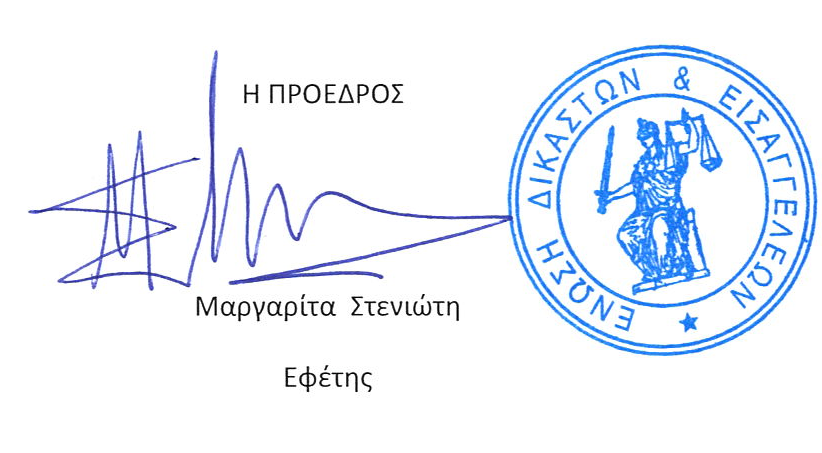 